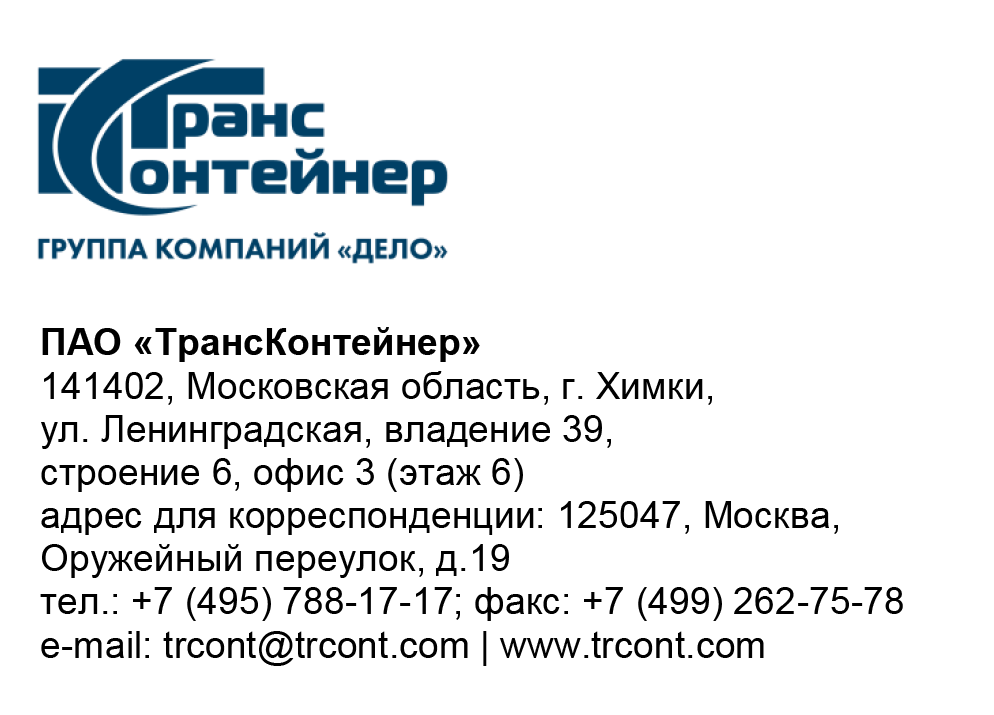 Разъяснения к документации о закупке открытого конкурса в электронной форме № ОКэ-ЦКПКЗ-23-0015 по предмету закупки «Оказание услуг первой линии технической поддержки работников ПАО «ТрансКонтейнер»» (Открытый конкурс)Вопрос № 1: Добрый день!Благодарим за приглашение к участию в конкурсе "Оказание услуг первой линии технической поддержки работников ПАО "ТрансКонтейнер"".Изучили прилагаемую документацию к закупке. К сожалению, предложенные обязательные требования не позволяют нам принять участие.Согласно подп.2.11 п.17 Раздел 5. Информационная карта, претендент в составе Заявки должен предоставить следующие документы:• копии сертификатов ITIL v3 Foundation (или более новой версии) не менее чем 10 специалистов претендента;• копию сертификата ITIL v3 Expert (или более новой версии).Предоставить в указанном количестве данные сертификаты на текущий момент затруднительно. Кроме того, выполнив данное условие, выдержать цену нашей услуги на прежнем уровне нет возможности.Также, согласно подп.2.10 п.17 Раздел 5. Информационная карта, претендент в составе Заявки должен предоставить копии сертификатов среди которых указан "ISO 20000 – Управление ИТ услугами".Наша компания обладает сертификатом с иной формулировкой, соответствующим требованиям ГОСТ Р ИСО/МЭК 2000-1-2021 (ISO / IEC 2000-1:2018), "Информационные технологии. Менеджмент сервисов" применительно к работам в области:• проектирование ИТ-систем, техническое и сервисное обслуживание ИТ-систем;• разработка компьютерного программного обеспечения, консультационные услуги в данной области и другие сопутствующие услуги;• деятельность в области информационных технологий.Допускается возможность скорректировать требования, предъявляемые к претендентам?
Ответ № 1:Требования, изложенные в подпунктах 1.7, 2.10 и 2.11 пункта 17 раздела 5 «Информационная карта» являются обязательными квалификационными требованиями заказчика к претендентам. Корректировка требований, изложенных в подпунктах 1.7, 2.10 и 2.11 пункта 17 раздела 5 «Информационная карта», не представляется возможной. В случае отсутствия обозначенных сертификатов заявка претендента будет отклонена как несоответствующая требованиям, изложенным в документации о закупке.Председатель постоянной рабочей группы Конкурсной комиссии аппарата управления				              А.Е. Курицын